TUTORIA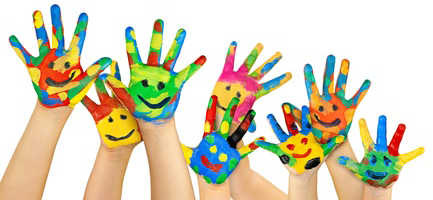 VALORSVisualitza el vídeo i contesta les preguntes.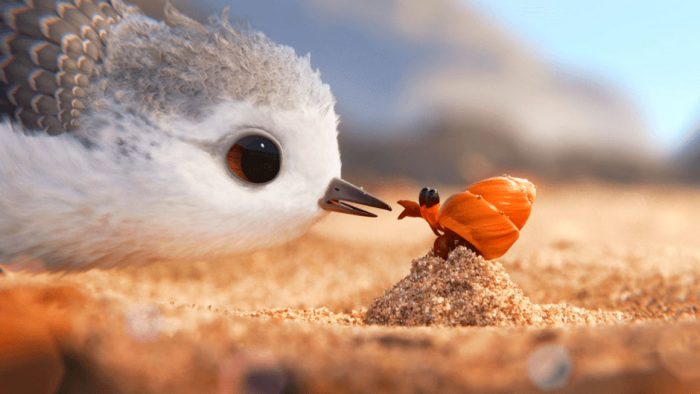 https://youtu.be/YHXT8y8YdBUQuè creus que li passa al Piper? Per que li costa tant anar a buscar menjar sol?Com creus que se sent la primera vegada que surt a buscar menjar?Després de l’ensurt amb l’onada, com reacciona?Quina lliçó creus que li ha donat la seva mare?Què l’ajuda a vèncer la por? Què creus que aprèn?Alguna vegada t’has sentit així? Com ho vas solucionar?Què li diries a un amic o amiga que se sent així?